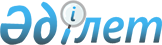 О подписании Соглашения о некоторых вопросах перемещения товаров по линиям электропередачи и трубопроводным транспортом через таможенную границу Таможенного союза и о признании утратившими силу некоторых решений Правительства Республики КазахстанПостановление Правительства Республики Казахстан от 3 ноября 2011 года № 1282

      Правительство Республики Казахстан ПОСТАНОВЛЯЕТ:



      1. Одобрить прилагаемый проект Соглашения о некоторых вопросах перемещения товаров по линиям электропередачи и трубопроводным транспортом через таможенную границу Таможенного союза.



      2. Уполномочить заместителя Премьер-Министра Республики Казахстан Келимбетова Кайрата Нематовича подписать от имени Правительства Республики Казахстан Соглашение о некоторых вопросах перемещения товаров по линиям электропередачи и трубопроводным транспортом через таможенную границу Таможенного союза, разрешив вносить изменения и дополнения, не имеющие принципиального характера.

      Сноска. Пункт 2 в редакции постановления Правительства РК от 01.10.2012 № 1252.



      3. Признать утратившими силу:



      1) постановление Правительства Республики Казахстан от 19 мая 2010 года № 432 «О подписании Соглашения о порядке перемещения товаров по линиям электропередачи и трубопроводным транспортом»;



      2) постановление Правительства Республики Казахстан от 16 июня 2010 года № 594 «О внесении изменения в постановление Правительства Республики Казахстан от 19 мая 2010 года № 432».



      4. Настоящее постановление вводится в действие со дня подписания.      Премьер-Министр

      Республики Казахстан                       К. МасимовОдобрен            

постановлением Правительства

Республики Казахстан    

от 3 ноября 2011 года № 1282Проект Соглашение

о некоторых вопросах перемещения товаров по линиям

электропередачи и трубопроводным транспортом через таможенную

границу Таможенного союза      Правительства государств – членов Таможенного союза в рамках ЕврАзЭС, именуемые в дальнейшем Сторонами,

      в целях установления порядка перемещения товаров по линиям электропередачи и трубопроводным транспортом,

      основываясь на положениях Договора о создании единой таможенной территории и формировании таможенного союза от 6 октября 2007 года и Договора о Таможенном кодексе таможенного союза от 27 ноября 2009 года,

      руководствуясь общепризнанными принципами и нормами международного права,

      согласились о нижеследующем: Статья 1      Настоящее Соглашение определяет порядок ввоза на единую таможенную территорию Таможенного союза (далее – таможенная территория Таможенного союза), вывоза с этой территории и перемещения по таможенной территории Таможенного союза товаров, находящихся под таможенным контролем, по линиям электропередачи и трубопроводным транспортом, в том числе при осуществлении смешанных перевозок с использованием трубопроводного транспорта, особенности их таможенного декларирования. Статья 2      1. В настоящем Соглашении используются следующие основные термины и их определения:

      «центральные таможенные органы» – от Республики Беларусь – Государственный таможенный комитет Республики Беларусь, от Республики Казахстан – Комитет таможенного контроля Министерства финансов Республики Казахстан, от Российской Федерации – Федеральная таможенная служба;

      «смешанная перевозка» - перевозка товаров трубопроводным транспортом с последующей перегрузкой товаров на иные виды транспорта, а также перевозка товаров транспортом, отличным от трубопроводного транспорта, с последующей перегрузкой на трубопроводный транспорт.

      2. Иные термины, используемые в настоящем Соглашении, применяются в значениях, определенных Таможенным кодексом Таможенного союза. Статья 3      Центральные таможенные органы принимают меры по унификации порядка таможенного декларирования товаров, перемещаемых по линиям электропередачи и трубопроводным транспортом, в том числе при осуществлении смешанных перевозок. Статья 4      1. Таможенные операции при перемещении природного газа трубопроводным транспортом совершаются в соответствии с порядком, определенным приложением 1 к настоящему Соглашению, которое является его неотъемлемой частью.

      2. Таможенные операции при перемещении нефти (нефтепродуктов) трубопроводным транспортом совершаются в соответствии с порядком, определенным приложением 2 к настоящему Соглашению, которое является его неотъемлемой частью.

      3. Таможенные операции при перемещении электрической энергии совершаются в соответствии с порядком, определенным приложением 3 к настоящему Соглашению, которое является его неотъемлемой частью.

      4. Таможенные операции при перемещении не поименованных в настоящей статье товаров трубопроводным транспортом совершаются в соответствии с порядком, установленным законодательством государств – членов Таможенного союза.

      5. При перемещении трубопроводным транспортом товары Таможенного союза, помещенные под таможенную процедуру таможенного транзита, от места вывоза до места ввоза через территорию государства, не являющегося членом Таможенного союза, сохраняют статус товаров Таможенного союза. Статья 5      1. В целях осуществления таможенного контроля в отношении товаров, перемещаемых по линиям электропередачи и трубопроводным транспортом:

      1) перевозчик при перемещении товара по линиям электропередачи до 5 (пятого) числа, а при перемещении товаров трубопроводным транспортом до 15 (пятнадцатого) числа месяца, следующего за календарным месяцем поставки, обязан предоставить акты о перемещении товара в таможенные органы, в регионе деятельности которых находятся приборы учета товаров, перемещаемых по линиям электропередачи и трубопроводным транспортом, в том числе в местах перегрузки товаров в пределах таможенной территории Таможенный союза на иной вид транспорта, отличный от трубопроводного транспорта;

      2) таможенные органы, в регионе деятельности которых находятся приборы учета товаров, перемещаемых по линиям электропередачи и трубопроводным транспортом, в срок, не превышающий 2 (двух) рабочих дней со дня, следующего за днем получения актов о перемещении товара, проставляют в этих актах отметки, подтверждающие вывоз товара за пределы таможенной территории Таможенного союза, ввоз товара на таможенную территорию Таможенного союза или передачу товара на таможенной территории Таможенного союза, и возвращают такие акты перевозчику.

      2. Таможенный контроль в местах установки приборов учета товаров, перемещаемых по линиям электропередачи и трубопроводным транспортом, осуществляется таможенными органами государства – члена Таможенного союза, на территории которого находятся такие приборы учета товаров.

      Уполномоченные должностные лица таможенных органов вправе участвовать в осуществлении таможенного контроля в местах установки приборов учета товаров, перемещаемых по линиям электропередачи и трубопроводным транспортом, находящихся на территориях других государств – членов Таможенного союза, совместно с уполномоченными должностными лицами таможенных органов государства – члена Таможенного союза, на территории которого находятся такие приборы учета.

      Проведение таможенного контроля уполномоченными должностными лицами таможенных органов одного из государств – членов Таможенного союза в местах установки приборов учета товаров, перемещаемых по линиям электропередачи и трубопроводным транспортом, находящихся на территориях других государств – членов Таможенного союза, осуществляется с предварительным (за 10 (десять) рабочих дней) письменным уведомлением центрального таможенного органа государства – члена Таможенного союза, на территории которого находятся такие приборы учета.

      Допуск уполномоченных должностных лиц таможенных органов одного из государств – членов Таможенного союза к местам установки приборов учета товаров, перемещаемых по линиям электропередачи и трубопроводным транспортом, находящихся на территориях других государств – членов Таможенного союза, осуществляется в порядке, определенном Технологией обмена информацией о товарах, перемещаемых по линиям электропередачи и трубопроводным транспортом, в том числе при осуществлении смешанных перевозок с использованием трубопроводного транспорта, разработанной в соответствии с пунктом 1 статьи 8 настоящего Соглашения.

      По результатам проведения таможенного контроля составляется акт по форме, установленной решением Комиссии Таможенного союза.

      3. Владелец объекта, на котором установлены приборы учета товаров, перемещаемых по линиям электропередачи и трубопроводным транспортом, либо лицо, им уполномоченное, обеспечивают доступ уполномоченным должностным лицам таможенных органов к приборам учета товаров, перемещаемых по линиям электропередачи и трубопроводным транспортом, находящимся на таможенной территории Таможенного союза, для осуществления таможенного контроля в соответствии с пунктом 2 настоящей статьи. Статья 6      1. С целью предотвращения несанкционированного доступа и изменения информации в показаниях приборов учета товаров, перемещаемых по линиям электропередачи и трубопроводным транспортом, владелец объекта, расположенного на территории государства – члена Таможенный союза, на котором установлены приборы учета таких товаров, либо лицо, им уполномоченное, обязаны обеспечить возможность наложения (снятия) средств идентификации таможенными органами такого государства.

      2. Владелец объекта, на котором установлены приборы учета товаров, перемещаемых по линиям электропередачи и трубопроводным транспортом, либо лицо, им уполномоченное, в течение месяца со дня вступления в силу настоящего Соглашения обязаны представить таможенному органу, в регионе деятельности которого находится место установки приборов учета товаров, информацию о применяемом способе и (или) порядке учета (измерения) перемещаемых товаров.

      В дальнейшем владелец объекта, на котором установлены приборы учета товаров, перемещаемых по линиям электропередачи и трубопроводным транспортом, либо лицо, им уполномоченное, обязаны представлять указанные в настоящем пункте сведения по запросу таможенного органа, в регионе деятельности которого находятся приборы учета таких товаров, или при изменении применяемых способа и (или) порядка учета.

      Сведения должны быть представлены в течение 15 (пятнадцати) рабочих дней со дня, следующего за днем получения запроса или изменения применяемых способа и (или) порядка учета.

      3. Наложение (снятие) средств идентификации осуществляется таможенными органами государства – члена Таможенного союза, на территории которого находятся приборы учета товаров, перемещаемых по линиям электропередачи и трубопроводным транспортом, в присутствии уполномоченных лиц владельца объекта, на котором установлены приборы учета товаров, перемещаемых по линиям электропередачи и трубопроводным транспортом.

      По результатам наложения (снятия) средств идентификации составляется акт по форме, установленной законодательством государства – члена Таможенного союза, на территории которого находятся приборы учета товаров.

      4. В случае проведения плановых работ по текущему либо капитальному ремонту оборудования, связанных с демонтажем и (или) нарушением целостности наложенных средств идентификации, владелец объекта, на котором установлены приборы учета товаров, перемещаемых по линиям электропередачи и трубопроводным транспортом, либо лицо, им уполномоченное, извещают об этом таможенный орган не менее чем за 3 (трое) суток до начала проведения таких работ, с указанием даты и продолжительности производства этих работ.

      В случае если существует реальная угроза нарушения нормальной работы системы измерения количества и качества товаров либо в аварийных и пожароопасных ситуациях владелец объекта, на котором установлены приборы учета товаров, перемещаемых по линиям электропередачи и трубопроводным транспортом, либо лицо, им уполномоченное, по имеющимся каналам связи извещают таможенные органы о производстве работ по предупреждению или ликвидации угрозы нарушения нормальной работы системы измерения количества и качества товаров либо аварийной или пожароопасной ситуации с последующим письменным уведомлением о причинах, приведших к нарушению целостности наложенных средств идентификации. Статья 7      1. В месячный срок с даты вступления в силу настоящего Соглашения центральные таможенные органы обеспечивают обмен сведениями о местах установки приборов учета товаров, перемещаемых по линиям электропередачи и трубопроводным транспортом:

      1) находящихся на территориях государств – членов Таможенного союза, утвержденных в соответствии с законодательством государств – членов Таможенного союза, являющихся местами ввоза, вывоза, отправления и назначения;

      2) находящихся на территориях сопредельных государств, не являющихся членами Таможенного союза, в местах, определенных международными договорами государства – члена Таможенного союза и сопредельного государства, определяющими их работу и порядок доступа должностных лиц таможенных органов.

      2. Сведения, указанные в пункте 1 настоящей статьи, должны содержать информацию:

      1) о местах установки приборов учета товаров, перемещаемых по линиям электропередачи:

      наименование места установки приборов учета;

      номинальное напряжение линии электропередачи;

      месторасположение;

      направление перемещения;

      наименование энергосистемы;

      наименование линии электропередачи;

      перевозчик;

      2) о местах установки приборов учета товаров, перемещаемых трубопроводным транспортом:

      наименование перемещаемого товара;

      наименование места установки приборов учета;

      месторасположение;

      направление перемещения;

      перевозчик.

      3. Центральные таможенные органы в возможно короткие сроки информируют друг друга обо всех изменениях сведений, указанных в пункте 1 и 2 настоящей статьи.

      4. В случае неисправности приборов учета товаров, перемещаемых по линиям электропередачи или трубопроводным транспортом через таможенную границу Таможенного союза, для целей таможенного декларирования и таможенного контроля используются сведения перевозчика о фактическом количестве перемещенных товаров. Статья 8      1. Для реализации положений настоящего Соглашения, в том числе для подтверждения факта вывоза товаров, перемещаемых по линиям электропередачи и трубопроводным транспортом, с таможенной территории Таможенного союза, центральные таможенные органы организуют обмен информацией между таможенными органами государств – членов Таможенного союза в соответствии с принятой центральными таможенными органами Технологией обмена информацией о товарах, перемещаемых по линиям электропередачи и трубопроводным транспортом, в том числе при осуществлении смешанных перевозок с использованием трубопроводного транспорта.

      2. В Технологии, указанной в пункте 1 настоящей статьи, должны быть определены сроки обмена информацией, таможенные органы, которые осуществляют обмен такой информацией, механизм и форма обмена информацией, сведения о перемещенных (перевозимых) товарах по линиям электропередачи и трубопроводным транспортом, товарах, планируемых к перемещению через (на) территорию государства – члена Таможенного союза, и иные сведения, необходимые для реализации настоящего Соглашения. Статья 9      1. Споры между Сторонами, связанные с толкованием и (или) применением положений настоящего Соглашения, разрешаются, в первую очередь, путем проведения переговоров и консультаций.

      2. Если спор не будет урегулирован сторонами спора путем переговоров и консультаций в течение шести месяцев с даты официальной письменной просьбы об их проведении, направленной одной из сторон спора другой стороне спора, любая из сторон спора может передать этот спор для рассмотрения в Суд Евразийского экономического сообщества.

      3. Комиссия Таможенного союза оказывает содействие Сторонам в урегулировании споров до их передачи для рассмотрения в Суд Евразийского экономического сообщества. Статья 10      1. В настоящее Соглашение могут быть внесены изменения, которые оформляются отдельными протоколами.

      2. В случае изменения центрального таможенного органа Сторона по дипломатическим каналам направляет депозитарию уведомление о новых наименованиях и реквизитах центрального таможенного органа государства Стороны.

      Депозитарий в течение 2 (двух) недель со дня получения упомянутого уведомления информирует Стороны о произошедших изменениях. Статья 11      Настоящее Соглашение подлежит ратификации и вступает в силу по истечении 30 (тридцати) календарных дней с даты вступления в силу Протокола от «__» __________ 2011 года о внесении дополнений в Договор о Таможенном кодексе Таможенного союза, но не ранее дня получения депозитарием последнего письменного уведомления по дипломатическим каналам о выполнении государствами Сторон внутригосударственных процедур, необходимых для вступления в силу настоящего Соглашения.

      Совершено в городе ________________ «__» ________ 2011 года в одном подлинном экземпляре на русском языке. Подлинный экземпляр настоящего Соглашения хранится в Комиссии Таможенного союза, которая является депозитарием настоящего Соглашения и направит каждой из Сторон его заверенную копию.Приложение 1         

к Соглашению о некоторых вопросах

перемещения товаров по линиям  

электропередачи и трубопроводным

транспортом через таможенную  

границу Таможенного союза    Порядок совершения таможенных операций при перемещении

природного газа трубопроводным транспортом      1. Акт о перемещении природного газа – документ, составляемый в отношении природного газа, перемещаемого трубопроводным транспортом через таможенную границу Таможенного союза и (или) находящегося под таможенным контролем, оформляемый на основании показаний приборов учета и содержащий следующие сведения:

      номер и дата составления акта;

      наименование места установки приборов учета;

      время и дата (период) снятия показаний;

      количество перемещенного природного газа.

      2. Акт о фактической поставке природного газа - документ, составляемый в отношении природного газа, перемещаемого трубопроводным транспортом через таможенную границу Таможенного союза, оформляемый на основании показаний приборов учета, расположенных в местах, где проведение замеров обусловлено технологией транспортировки природного газа, и (или) определенных условиями внешнеторгового договора (внешнеторговых договоров), на основании которого осуществляется такое перемещение, содержащий следующие сведения:

      номер и дата составления акта;

      номер и дата заключения внешнеторгового договора;

      период поставки;

      количество перемещенного природного газа;

      наименование экспортера (импортера).

      3. В случае если акт о перемещении природного газа, акт о фактической поставке природного газа не содержат сведений, указанных в настоящем Приложении, недостающие сведения могут быть представлены в виде отдельных документов одновременно с этими актами.

      В качестве акта о перемещении природного газа может использоваться акт сдачи-приемки (приема-сдачи), если в местах ввоза, вывоза, отправления, назначения осуществляется сдача-приемка природного газа от перевозчика другому перевозчику или получателю, или от отправителя природного газа перевозчику или получателю природного газа.

      4. При таможенном декларировании природного газа, перемещаемого трубопроводным транспортом, допускается подача таможенной декларации, содержащей предварительные (ориентировочные) сведения, необходимые для таможенного декларирования природного газа.

      Подача таможенной декларации, содержащей предварительные (ориентировочные) сведения, осуществляется в сроки и в порядке, устанавливаемые законодательством государства – члена Таможенного союза, на территории которого подана таможенная декларация.

      5. Законодательством государств – членов Таможенного союза может быть ограничен период времени, в течение которого перевозчик осуществляет поставку природного газа, выпущенного в соответствии с заявленной таможенной процедурой, из места отправления, а также из места ввоза.

      6. В сроки и в порядке, устанавливаемые законодательством государства – члена Таможенного союза, на территории которого подана таможенная декларация, содержащая предварительные (ориентировочные) сведения, декларант обязан подать таможенную декларацию, содержащую точные сведения о фактически перемещенном природном газе.

      При подаче указанной таможенной декларации в отношении природного газа декларант обязан представить акт о фактической поставке природного газа.

      7. Использование таможенной декларации, содержащей предварительные (ориентировочные) сведения о декларируемом природном газе, не должно препятствовать осуществлению таможенного контроля, а также не освобождает декларанта от соблюдения требований и условий, установленных таможенным законодательством Таможенного союза, а также законодательством государств – членов Таможенного союза.

      8. В случае заключения перевозчиком, зарегистрированным на территории одного из государств – членов Таможенного союза, договора (договоров) на перемещение природного газа по территории сопредельного государства – члена Таможенного союза, такой перевозчик до 20 (двадцатого) числа месяца, следующего за отчетным, представляет в уполномоченный таможенный орган государства – члена Таможенного союза, в котором перевозчик зарегистрирован, акты о перемещении природного газа через территорию такого государства, оформленные в соответствии с указанным договором (договорами).

      Указанные в части первой настоящего пункта акты должны содержать сведения о количестве и стране происхождения перемещенного природного газа за отчетный месяц.Приложение 2            

к Соглашению о некоторых вопросах

перемещения товаров по линиям  

электропередачи и трубопроводным 

транспортом через таможенную   

границу Таможенного союза     Порядок совершения таможенных операций при перемещении нефти

(нефтепродуктов) трубопроводным транспортом      1. Акт о перемещении нефти (нефтепродуктов) – документ, составляемый в отношении нефти или нефтепродуктов, перемещаемых через таможенную границу Таможенного союза и (или) находящихся под таможенным контролем, оформляемый перевозчиком на основании показаний приборов учета товаров, перемещаемых трубопроводным транспортом, содержащий следующие сведения:

      номер и дата составления акта;

      наименование прибора учета и его регистрационный номер;

      наименование места установки приборов учета;

      время и дата (период) снятия показаний;

      производитель нефти (нефтепродуктов);

      получатель (получатели) нефти (нефтепродуктов), а в случае отсутствия сведений о таких лицах - пункт назначения;

      отправитель нефти (нефтепродуктов);

      регистрационный номер таможенной декларации;

      физико-химические характеристики нефти (нефтепродуктов), в соответствии с техническими регламентами и региональными или национальными стандартами;

      количество перемещенной (перемещенных) нефти (нефтепродуктов);

      2. В случае если акт о перемещении нефти (нефтепродуктов) не содержит сведений, указанных в настоящем Приложении, недостающие сведения могут быть представлены в виде отдельных документов одновременно с этими актами. 

      В качестве акта о перемещении товара может использоваться акт сдачи-приемки (приема-сдачи) нефти (нефтепродуктов), если в местах ввоза, вывоза, отправления, назначения или поставки осуществляется сдача-приемка нефти (нефтепродуктов) от перевозчика другому перевозчику или получателю нефти (нефтепродуктов), или от отправителя нефти (нефтепродуктов) перевозчику или получателю нефти (нефтепродуктов).

      3. При таможенном декларировании нефти (нефтепродуктов), перемещаемых трубопроводным транспортом, в том числе при осуществлении смешанных перевозок, допускается подача таможенной декларации, содержащей предварительные (ориентировочные) сведения, необходимые для таможенного декларирования нефти (нефтепродуктов).

      Подача таможенной декларации, содержащей предварительные (ориентировочные) сведения, осуществляется в сроки и в порядке, устанавливаемые законодательством государства – члена Таможенного союза, на территории которого подана таможенная декларация.

      4. В сроки и в порядке, устанавливаемые законодательством государства – члена Таможенного союза, на территории которого подана таможенная декларация, содержащая предварительные (ориентировочные) сведения, декларант обязан подать таможенную декларацию, содержащую точные сведения о фактически перемещенной (перемещенных) нефти (нефтепродуктов) трубопроводным транспортом. 

      5. При подаче таможенной декларации, содержащей точные сведения о фактически перемещенной (перемещенных) трубопроводным транспортом нефти (нефтепродуктах), декларант обязан представить акты об их перемещении с отметками таможенного органа государства – члена Таможенного союза, на территории которого находятся приборы учета товаров, перемещаемых трубопроводным транспортом, подтверждающие их вывоз за пределы таможенной территории Таможенного союза, ввоз на таможенную территорию Таможенного союза или перемещение по таможенной территории Таможенного союза, составленные:

      1) в месте отправления и месте вывоза при вывозе нефти (нефтепродуктов);

      2) в месте отправления и в месте назначения при перемещении нефти (нефтепродуктов) по таможенной территории Таможенного союза; 

      3) в месте ввоза и в месте назначения при ввозе нефти (нефтепродуктов); 

      4) в месте вывоза и в месте ввоза при перемещении нефти (нефтепродуктов), имеющих статус товаров Таможенного союза, через территорию государств, не являющихся членами Таможенного союза.

      6. При вывозе с таможенной территории Таможенного союза нефти (нефтепродуктов) и подаче таможенной декларации, содержащей точные сведения о фактически перемещенной (перемещенных) нефти (нефтепродуктах) трубопроводным транспортом, декларант также обязан представить акт (акты) о перемещении нефти (нефтепродуктов), составленный (составленные) в месте поставки.

      7. Перевозчик по письменному обращению декларанта или грузоотправителя обязан представить ему акты о перемещении нефти (нефтепродуктов), с отметками таможенного органа государства – члена Таможенного союза, предусмотренными пунктом 1 статьи 5 Соглашения, оформленные в месте ввоза, месте вывоза, месте отправления или месте назначения, необходимые для целей таможенного декларирования нефти (нефтепродуктов).

      8. Ответственность за достоверность сведений, содержащихся в актах о перемещении нефти (нефтепродуктов), несет перевозчик в соответствии с законодательством государства – члена Таможенного союза, на территории которого составлены указанные акты.

      9. Использование таможенной декларации, содержащей предварительные (ориентировочные) сведения о декларируемых нефти (нефтепродуктах), не должно препятствовать осуществлению таможенного контроля, а также не освобождает декларанта от соблюдения требований и условий, установленных таможенным законодательством Таможенного союза, а также законодательством государств – членов Таможенного союза.

      10. Допускается передача нефти (нефтепродуктов), перемещаемых трубопроводным транспортом по таможенной территории Таможенного союза, от одного перевозчика другому перевозчику, при условии, что такая передача необходима для перемещения нефти (нефтепродуктов).

      Документом, подтверждающим для таможенных целей такую передачу, является акт сдачи-приемки (приема-сдачи) нефти (нефтепродуктов), акт о перемещении нефти (нефтепродуктов) или иной соответствующий документ.

      11. Законодательством государств – членов Таможенного союза может быть ограничен период времени, в течение которого перевозчик осуществляет поставку нефти (нефтепродуктов), выпущенных в соответствии с заявленной таможенной процедурой, из места отправления, а также из места ввоза.Приложение 3          

к Соглашению о некоторых вопросах

перемещения товаров по линиям  

электропередачи и трубопроводным

транспортом через таможенную  

границу Таможенного союза    Порядок совершения таможенных операций при перемещении

электрической энергии      1. Акт о перемещении электрической энергии – документ, составляемый в отношении электрической энергии, перемещаемой по линиям электропередачи через таможенную границу Таможенного союза, оформляемый перевозчиком на основании показаний приборов учета и содержащий следующие сведения:

      номер и дата составления акта;

      наименование прибора (приборов) учета и его регистрационный номер (их регистрационные номера);

      наименование места (мест) установки прибора (приборов) учета;

      наименование межгосударственных линий электропередачи, по которым происходит перемещение;

      время и дата (период) снятия показаний;

      количество перемещенной электрической энергии, зафиксированное приборами учета.

      2. Акт о фактической поставке электрической энергии по внешнеторговому договору (акт приема-сдачи) – документ, оформленный в отношении электрической энергии, перемещаемой через таможенную границу Таможенного союза, оформляемый сторонами контракта на основании показаний приборов учета товаров, перемещаемых по линиям электропередачи, содержащий следующие сведения:

      номер и дата составления акта;

      номер и дата заключения внешнеторгового договора; 

      период поставки;

      количество перемещенной электрической энергии;

      страна происхождения электрической энергии;

      наименование экспортера (импортера) электрической энергии;

      страна назначения электрической энергии.

      3. В случае если акт о перемещении электрической энергии, акт о фактической поставке электрической энергии (акт приема-сдачи) не содержат сведений, указанных в настоящем Приложении, недостающие сведения могут быть представлены в виде отдельных документов одновременно с этими актами.

      4. Особенности таможенного декларирования внеплановых (технологических) перетоков электрической энергии, обусловленных параллельной работой энергосистем, определяются законодательством государств – членов Таможенного союза.

      5. При перемещении по линиям электропередачи электрической энергии, имеющей статус товара Таможенного союза, от места вывоза до места ввоза через территорию государства, не являющегося членом Таможенного союза, отправитель (отправители) или перевозчик (перевозчики) государства – члена Таможенного союза, с территории которого начинается перемещение таких товаров, и получатель (получатели) или перевозчик (перевозчики) государства – члена Таможенного союза, на территории которого завершается перемещение таких товаров, обязаны представить до последнего числа месяца, следующего за месяцем перемещения товаров, в уполномоченный таможенный орган (таможенные органы) государства – члена Таможенного союза, на территории которого (которых) зарегистрирован (зарегистрированы) отправитель (отправители), получатель (получатели) или перевозчик (перевозчики), заявление, которое должно содержать следующие сведения:

      отправитель и получатель электрической энергии, перемещенной по линиям электропередачи; 

      номер и дата заключения внешнеторгового договора на поставку (поставки) электрической энергии, а если поставка осуществлена через территорию государства, не являющегося членом Таможенного союза, не в рамках внешнеторгового договора на поставку (поставки) электрической энергии - номер и дата заключения договора на перемещение электрической энергии;

      период поставки; 

      количество перемещенной электрической энергии; 

      страна происхождения электрической энергии; 

      наименование места установки приборов учета.

      6. При перемещении по линиям электропередачи электрической энергии, имеющей статус товара Таможенного союза, от места вывоза до места ввоза через территорию государства, не являющегося членом Таможенный союза, электрическая энергия сохраняет статус товара Таможенного союза.

      7. Электрическая энергия, перемещаемая по линиям электропередачи, не подлежит помещению под таможенную процедуру таможенного транзита.
					© 2012. РГП на ПХВ «Институт законодательства и правовой информации Республики Казахстан» Министерства юстиции Республики Казахстан
				За Правительство

Республики

БеларусьЗа Правительство

Республики

КазахстанЗа Правительство

Российской

Федерации